  彰化縣「銀采瑞智友善認證」申請書  第一聯 單位留存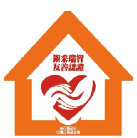 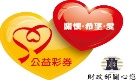       財團法人切膚之愛社會福利基金會 (簡稱甲方)和友善認證單位 (簡稱乙方)甲、乙雙方共同合作「銀采瑞智友善認證」計畫，為求雙方明確合作共識，特簽署本申請書。立書人：              一、為了協助和提供失智症長輩們有一個安心的友善環境，本單位願意加入「銀采瑞智友善認證」行列，連結社會資源，降低失智症家庭及社會的負擔，讓失智症家庭都能安心生活。二、「銀采瑞智友善認證」推廣單位合作內容如下：1.乙方可獲得銀采瑞智友善認證資源手冊、操作手冊、LOGO標誌乙份。2.單位內擺放文宣供民眾取閱。3.加入Line社群，遇見疑似失智長者，依循「協助失智者SOP」提供服務。4.乙方提供實際協助案例之紀錄。5.乙方提供「守護BBCall」之資訊予長者及家屬。6.甲方將乙方之單位名稱、所在位置建置於「守護BBCall」系統內，提供民眾參考。7.甲方不定期於網站及相關媒體報導「銀采瑞智友善認證」之溫馨故事。  □本單位之分支皆加入「銀采瑞智友善認證」行列，名單如下:  1:             聯絡電話:            地址:                          2:             聯絡電話:            地址:                        請填寫本表完成後可用傳真、Email或郵寄至以下地址，感謝您的配合！財團法人切膚之愛社會福利慈善事業基金會  (500)彰化市博愛街53巷85號電話：(04)728-5420分機42 傳真：(04)723-7673 承辦：許小姐392707@cch.org.tw民國            年           月            日  彰化縣「銀采瑞智友善認證」申請書  第二聯 基金會留存      財團法人切膚之愛社會福利基金會 (簡稱甲方)和友善認證單位 (簡稱乙方)甲、乙雙方共同合作「銀采瑞智友善認證」計畫，為求雙方明確合作共識，特簽署本申請書。立書人：              一、為了協助和提供失智症長輩們有一個安心的友善環境，本單位願意加入「銀采瑞智友善認證」行列，連結社會資源，降低失智症家庭及社會的負擔，讓失智症家庭都能安心生活。二、「銀采瑞智友善認證」推廣單位合作內容如下：1.乙方可獲得銀采瑞智友善認證資源手冊、操作手冊、LOGO標誌乙份。2.單位內擺放文宣供民眾取閱。3.加入Line社群，遇見疑似失智長者，依循「協助失智者SOP」提供服務。4.乙方提供實際協助案例之紀錄。5.乙方提供「守護BBCall」之資訊予長者及家屬。6.甲方將乙方之單位名稱、所在位置建置於「守護BBCall」系統內，提供民眾參考。7.甲方不定期於網站及相關媒體報導「銀采瑞智友善認證」之溫馨故事。  □本單位之分支皆加入「銀采瑞智友善認證」行列，名單如下:  1:             聯絡電話:            地址:                          2:             聯絡電話:            地址:                        請填寫本表完成後可用傳真、Email或郵寄至以下地址，感謝您的配合！財團法人切膚之愛社會福利慈善事業基金會   (500)彰化市博愛街53巷85號電話：(04)728-5420分機42 傳真：(04)723-7673 承辦：許小姐392707@cch.org.tw民國            年           月            日  銀采瑞智友善認證【協助失智者SOP】說明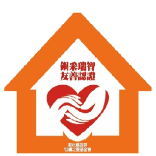         成為「銀采瑞智友善認證」的單位若遇到疑似失智症長者時，提供以下服務，讓長者可以在最短時間內，回到溫暖的家。(1) 觀察長輩是否需要協助(失智長輩常會有徘迴、原地踏步、眼神渙散等外在行為)。(2) 詢問「名字」、「家住哪裡」、「要去哪裡」等，由應答中得知是否需要進一步幫助。(3) 若長輩身上有配戴如「愛心手鍊」、「QRcode布標」可直接聯絡彰化縣政府社會處或其家人，若沒有任何相關資訊，請直接聯絡最近之派出所，由員警前來協助。(4) 請將長輩安置於單位內，盡量避免離開單位，直到家人或員警抵達。(5) 請告知家屬可至切膚之愛基金會申請守護BBCall防走失載具、QRcode布標、愛心手鍊(洽詢電話04-7285420分機42許小姐)。(6) 提供協助長者之案例紀錄。銀采瑞智友善認證-回饋表※友善單位請將回饋表郵寄或傳真至切膚之愛基金會，感謝貴單位一同參與公益活動。友善認證計畫聯絡人： 許小姐聯絡電話：04-7285420轉42      傳真電話：04-7237673電子信箱：392707@cch.org.tw    郵寄地址：彰化市華北里博愛街53巷85號銀采瑞智友善認證-回饋表※友善單位請將回饋表郵寄或傳真至切膚之愛基金會，感謝貴單位一同參與公益活動。友善認證計畫聯絡人： 許小姐聯絡電話：04-7285420轉42      傳真電話：04-7237673電子信箱：392707@cch.org.tw    郵寄地址：彰化市華北里博愛街53巷85號單位名稱電    話傳真傳真單位地址單位類型□零售商家 □連鎖企業 □壽險□醫療照護 □公家機關 □宗教□社區 □教育 □其他      □零售商家 □連鎖企業 □壽險□醫療照護 □公家機關 □宗教□社區 □教育 □其他      □零售商家 □連鎖企業 □壽險□醫療照護 □公家機關 □宗教□社區 □教育 □其他      □零售商家 □連鎖企業 □壽險□醫療照護 □公家機關 □宗教□社區 □教育 □其他      □零售商家 □連鎖企業 □壽險□醫療照護 □公家機關 □宗教□社區 □教育 □其他      聯絡姓名1□男 □女□男 □女手機手機電子信箱聯絡姓名2□男 □女□男 □女手機手機電子信箱單位名稱電    話傳真傳真單位地址單位類型□零售商家 □連鎖企業 □壽險□醫療照護 □公家機關 □宗教□社區 □教育 □其他      □零售商家 □連鎖企業 □壽險□醫療照護 □公家機關 □宗教□社區 □教育 □其他      □零售商家 □連鎖企業 □壽險□醫療照護 □公家機關 □宗教□社區 □教育 □其他      □零售商家 □連鎖企業 □壽險□醫療照護 □公家機關 □宗教□社區 □教育 □其他      □零售商家 □連鎖企業 □壽險□醫療照護 □公家機關 □宗教□社區 □教育 □其他      聯絡姓名1□男 □女□男 □女手機手機電子信箱聯絡姓名2□男 □女□男 □女手機手機電子信箱友善單位若您服務到失智症長者，請簡述：1.如何發現？2.發生什麼狀況與處理過程發生時間     年   月    日     上午     時      分                       下午     時      分     年   月    日     上午     時      分                       下午     時      分     年   月    日     上午     時      分                       下午     時      分若您服務到失智症長者，請簡述：1.如何發現？2.發生什麼狀況與處理過程發現經過與處理過程敘述：發現經過與處理過程敘述：發現經過與處理過程敘述：發現經過與處理過程敘述：提供之服務□安心購物服務      □家人聯絡服務      □該店物品更換服務□迷路接送叫車服務  □警局連線服務      □愛心手鍊電話聯絡□轉介社會局        □提供或轉介切膚之愛基金會聯絡資訊□其他：(請說明)                                            □安心購物服務      □家人聯絡服務      □該店物品更換服務□迷路接送叫車服務  □警局連線服務      □愛心手鍊電話聯絡□轉介社會局        □提供或轉介切膚之愛基金會聯絡資訊□其他：(請說明)                                            □安心購物服務      □家人聯絡服務      □該店物品更換服務□迷路接送叫車服務  □警局連線服務      □愛心手鍊電話聯絡□轉介社會局        □提供或轉介切膚之愛基金會聯絡資訊□其他：(請說明)                                            □安心購物服務      □家人聯絡服務      □該店物品更換服務□迷路接送叫車服務  □警局連線服務      □愛心手鍊電話聯絡□轉介社會局        □提供或轉介切膚之愛基金會聯絡資訊□其他：(請說明)                                            處理人員填表日期 年  月  日友善單位若您服務到失智症長者，請簡述：1.如何發現？2.發生什麼狀況與處理過程發生時間     年   月    日     上午     時      分                       下午     時      分     年   月    日     上午     時      分                       下午     時      分     年   月    日     上午     時      分                       下午     時      分若您服務到失智症長者，請簡述：1.如何發現？2.發生什麼狀況與處理過程發現經過與處理過程敘述：發現經過與處理過程敘述：發現經過與處理過程敘述：發現經過與處理過程敘述：提供之服務□安心購物服務      □家人聯絡服務      □該店物品更換服務□迷路接送叫車服務  □警局連線服務      □愛心手鍊電話聯絡□轉介社會局        □提供或轉介切膚之愛基金會聯絡資訊□其他：(請說明)                                            □安心購物服務      □家人聯絡服務      □該店物品更換服務□迷路接送叫車服務  □警局連線服務      □愛心手鍊電話聯絡□轉介社會局        □提供或轉介切膚之愛基金會聯絡資訊□其他：(請說明)                                            □安心購物服務      □家人聯絡服務      □該店物品更換服務□迷路接送叫車服務  □警局連線服務      □愛心手鍊電話聯絡□轉介社會局        □提供或轉介切膚之愛基金會聯絡資訊□其他：(請說明)                                            □安心購物服務      □家人聯絡服務      □該店物品更換服務□迷路接送叫車服務  □警局連線服務      □愛心手鍊電話聯絡□轉介社會局        □提供或轉介切膚之愛基金會聯絡資訊□其他：(請說明)                                            處理人員填表日期 年  月  日